DELIBERAÇÃO 257/CIB/2018A Comissão Intergestores Bipartite, no uso de suas atribuições, ad referendum,Considerando a política estadual referente às ações de saúde e de acordo com o Plano de Ação Regional (PAR), o mesmo foi qualificado para fazer parte da Rede de Urgência/Emergência.		APROVAO cadastramento/habilitação de 60 leitos de Hospital Especializado em Cuidados Prolongados para o Hospital Trombudo Central, localizado no município de Trombudo Central/SC.Esta habilitação segue as exigências da portaria MS/GM nº 2809, de 07 de dezembro de 2012, ficando condicionado o incremento de recurso financeiro no Teto Livre do Estado por conta do Ministério da Saúde, impreterivelmente.Florianópolis, 30 de outubro de 2018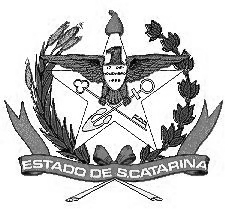 GOVERNO DE SANTA CATARINASecretaria de Estado da SaúdeComissão Intergestores BipartiteACÉLIO CASAGRANDESIDNEI BELLECoordenador CIB/SESSecretário de Estado da SaúdeCoordenador CIB/COSEMSPresidente do COSEMS